Caseload Report Fiscal Year 2015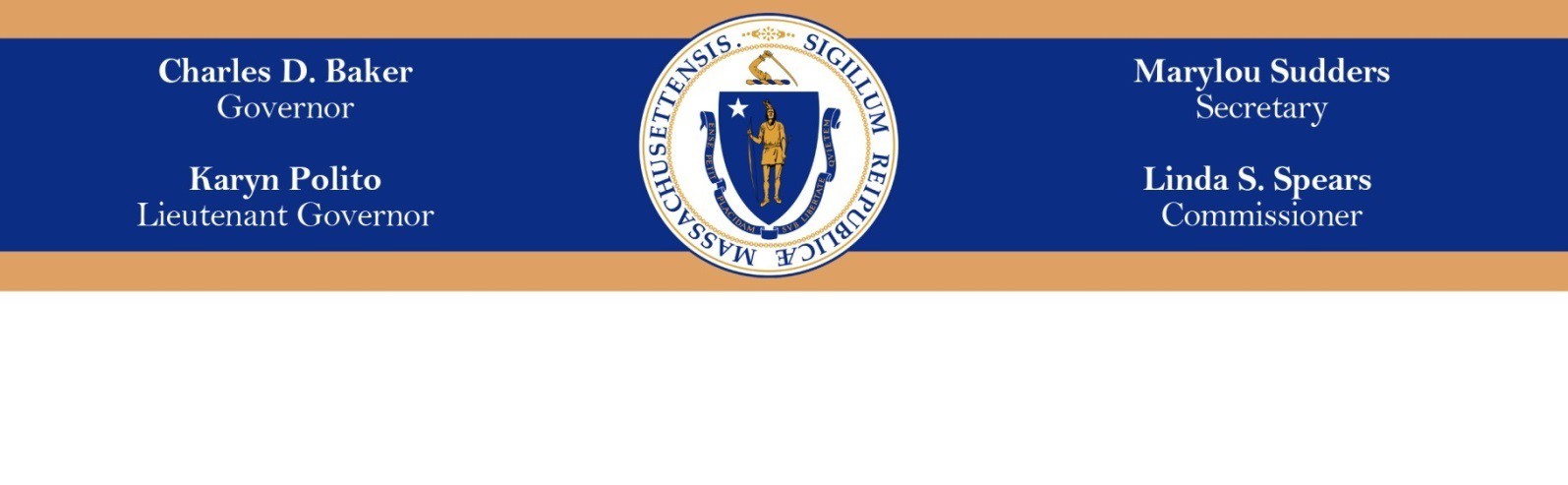 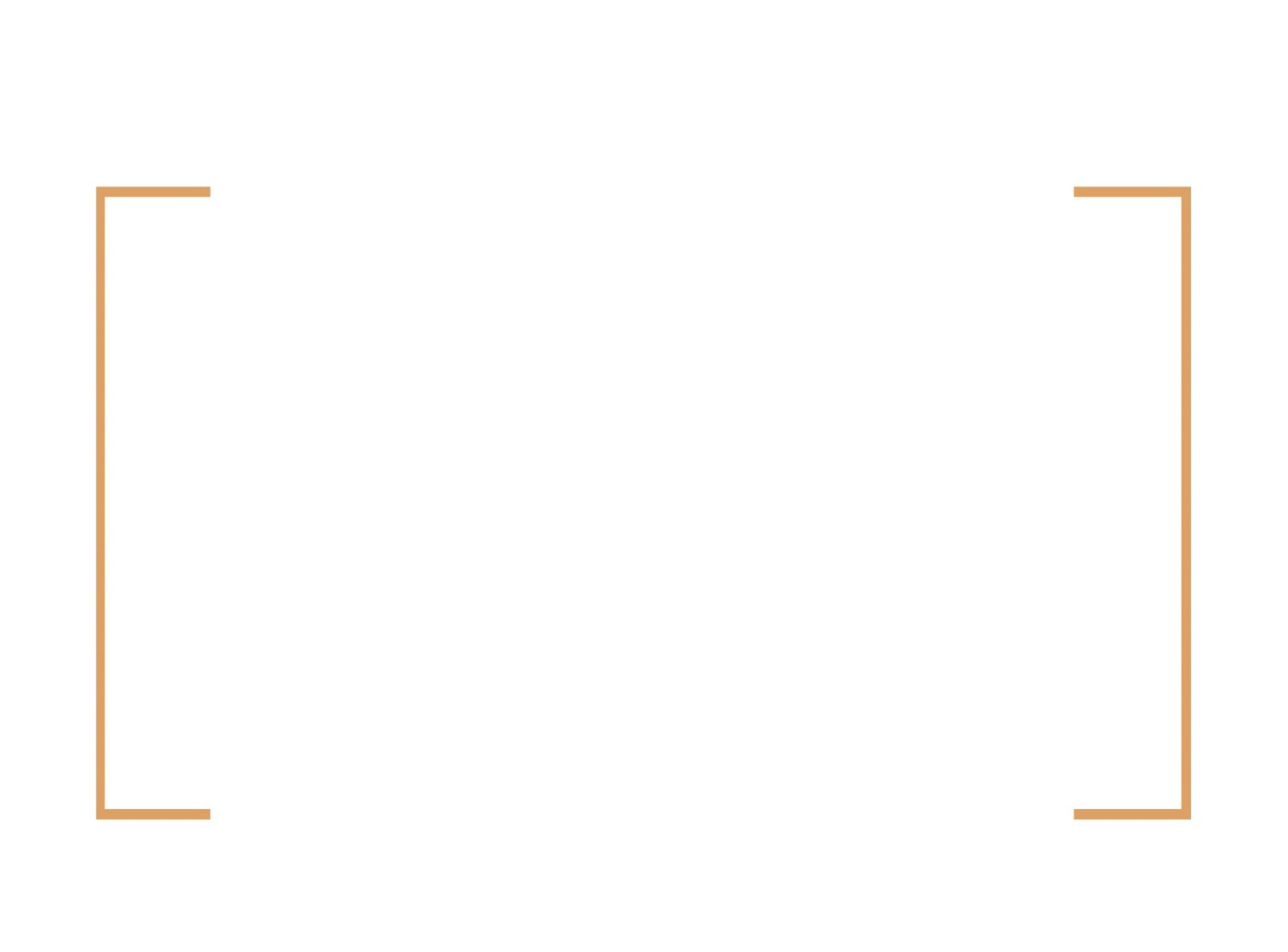 Quarters 1 – 4November 2015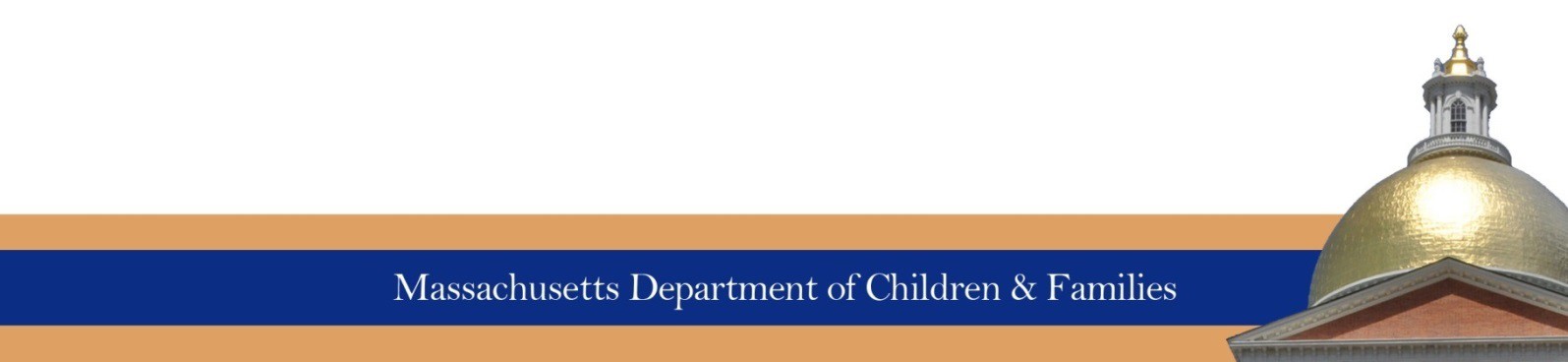 Children in Out-of-Home Placement1. Children in Out-of-Home Placement 1a. Children in Residential Placement 1b. Children in Group Care Placement 1c. Children in Foster Care1d. Children in Intensive Foster CareAdoptions  and Guardianships2a. Adoption Subsidies Paid Each Month2b. Guardianship Subsidies Paid Each Month2c. Kinship Guardianship Subsidies (child counts)Contents	PAGE11223445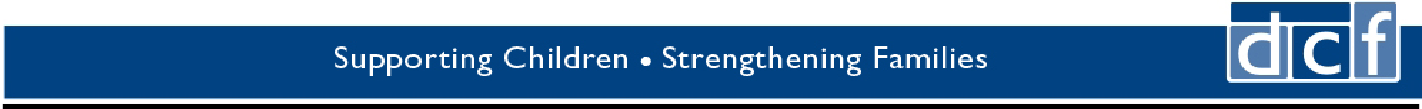 Children in Out-of-Home Placement1. Children* in Out-of-Home Placement10,000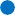 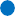 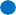 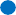 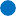 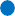 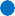 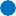 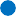 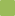 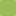 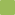 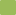 9,0008,0007,0006,0005,0004,0003,0002,0001,0000FY'14 FY'15Jul	Aug	Sep	Oct	Nov	Dec	Jan	Feb	Mar	Apr	May	Jun*Consumers under 18 years of age onlyCompared to the same time period in FY'14, 401 (4.7%) more children were in out-of-home placement in June 2015. Comparing June 2015 to June 2013, there has been a 21.4% (1,577) increase in out-of-home placement utilization for consumers under 18 years-of-age.On average, 7,904 children were in out-of-home placement each month in FY'14. The FY'15 average was 8,785 children per month (11.2% increase over FY'14). Relative to equivalent time periods in FY'14, an upward trend was evident in FY'15.1a. Children* in Residential Placement1,0009008007006005004003002001000Jul	Aug	Sep	Oct	Nov	Dec	Jan	Feb	Mar	Apr	May	JunFY'14 FY'15*Consumers under 18 years of age onlyCompared to the same time period in FY'14, 17 (3.9%) more children were in Residential Placement in June 2015. Comparing June 2015 to June 2013, there has been a 1.1% (5) reduction in Residential Placement utilization for consumers under 18   years-of-age.On average, 424 children were in Residential Placement each month in FY'14. The FY'15 average was 438 children per month (3.3% increase over FY'14). Relative to equivalent time periods in FY'14, a modest upward trend was evident in FY'15.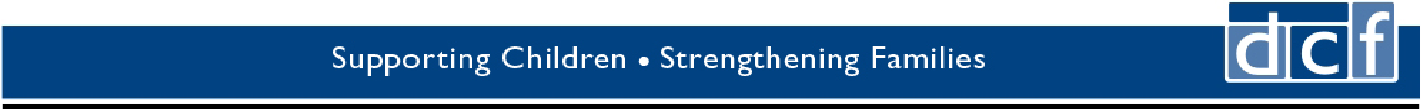 1b. Children* in Group Care Placement2,0001,8001,6001,4001,2001,0008006004002000Jul	Aug	Sep	Oct	Nov	Dec	Jan	Feb	Mar	Apr	May	JunFY'14 FY'15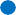 *Consumers under 18 years of age onlyCompared to the same time period in FY'14, 94 (8.4%) more children were in Group Care in June 2015. Comparing June 2015 to June 2013, there has been a 28.1% (267) increase in Group Care utilization for consumers under 18 years-of-age.On average, 1,053 children were in Group Care each month in FY'14. The FY'15 average was 1,185 children per month (12.6% increase over FY'14). Relative to equivalent time periods in FY'14, an upward trend was evident in FY'15.1c. Children* in Foster Care6,0005,5005,0004,5004,0003,5003,0002,5002,0001,5001,0005000FY'14 FY'15Jul	Aug	Sep	Oct	Nov	Dec	Jan	Feb	Mar	Apr	May	Jun*Consumers under 18 years of age onlyCompared to the same time period in FY'14, 273 (5.1%) more children were in Foster Care placement in June 2015. Comparing June 2015 to June 2013, there has been a 30.7% (1,314) increase in Foster Care utilization for consumers under 18 years-of-age.On average, 4,791 children were in Foster Care placement each month in FY'14. The FY'15 average was 5,509 children per month (15.0% increase over FY'14). Relative to equivalent time periods in FY'14, an upward trend was evident in FY'15.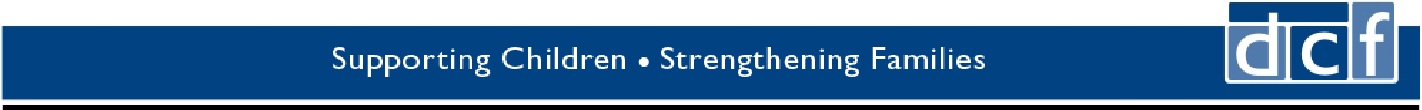 1d. Children* in Intensive Foster Care2,0001,8001,6001,4001,2001,0008006004002000Jul	Aug	Sep	Oct	Nov	Dec	Jan	Feb	Mar	Apr	May	JunFY'14 FY'15*Consumers under 18 years of age onlyCompared to the same time period in FY'14, more children were in Intensive Foster Care in June 2015. Comparing June 2015 to June 2013, there has been a 1.5% (21) increase in Intensive Foster Care utilization.On average, 1,419 children were in Intensive Foster Care each month in FY'14. The FY'15 average was 1,436 children per month (1.2% increase over FY'14). Relative to equivalent time periods in FY'14, a modest upward trend was evident throughout most of FY'15.2a. Adoption Subsidies* Paid Each Month10,0009,0008,0007,0006,0005,0004,0003,0002,0001,0000Jul	Aug	Sep	Oct	Nov	Dec	Jan	Feb	Mar	Apr	May	JunFY'14 FY'15* = counts of full time (i.e., month) equivalentsOn average, 8,443 Adoption Subsidies* were paid each month in FY'14. The FY'15 average was 8,247 (2.3% decrease over FY'14).Compared to the same time period in FY'14, 169 (2.0%) fewer Adoption Subsidies were paid in June 2015. Relative to equivalent time periods in FY'14, a modest downward trend was evident in FY'15.2b. Guardianship Subsidies* Paid Each Month10,0009,0008,0007,0006,0005,0004,0003,0002,0001,0000Jul	Aug	Sep	Oct	Nov	Dec	Jan	Feb	Mar	Apr	May	JunFY'14 FY'15* = counts of full time (i.e., month) equivalentsOn average, 2,635 Guardianship Subsidies* were paid each month in FY'14. The FY'15 average was 2,645 (0.4% increase over FY'14).Compared to the same time period in FY'14, 5 (0.2%) fewer Guardianship Subsidies were paid in June 2015. Relative to equivalent time periods in FY'14, guardianship subsidies have not varied significantly in FY'15.2c. Kinship Guardianship Subsidies (child  counts)Total Guardianship Subsidies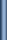 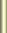 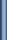 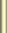 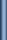 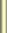 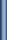 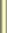 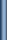 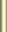 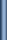 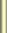 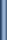 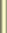 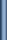 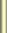 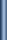 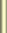 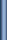 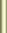 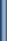 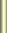 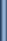 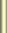 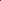 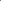 Kinship Guardianship SubsidiesJul-14	Aug-14	Sep-14	Oct-14	Nov-14	Dec-14	Jan-15	Feb-15	Mar-15	Apr-15	May-15	Jun-15Consumers under 18 years of age onlyKinship Guardianships accounted for 82.3% of all Guardianship Subsidies in June 2015 (12-month range = 81.2 to 82.3%). Comparing June 2015 to June 2013, there has been a 2.5% (55) increase in kinship  guardianship subsidies.On average, 2,217 Kinship Guardianship Subsidies were open during each of the past 12 months.2d. Kinship Guardianship Subsidy Title IV-E ClaimingCLAIM QUARTERNUMBER OF CHILDREN*GROSS EXPENDITURES CLAIMED TO DATE**FEDERAL SHARE* Unduplicated count of children claimed on each quarter's claim submission** Amounts may be adjusted during subsequent claim submission quarters3a. 51A Reports10,0009,0008,0007,0006,0005,0004,0003,0002,0001,0000Jul	Aug	Sep	Oct	Nov	Dec	Jan	Feb	Mar	Apr	May	JunFY'14 FY'15Significant monthly variation is observed in the number of 51A reports filed with the Department. On average, 7,433 reports were filed each month in FY'14. The FY'15 average was 7,566 reports per month (1.8% increase over FY'14).Since the start of FY'13, these reports have varied from a low of 5,939 (February 2013) to a high of 9,072 (May 2014); a difference of 3,133 (52.8%) reports.3b. Substantiated* Investigations of Abuse or Neglect10,0009,0008,0007,0006,0005,0004,0003,0002,0001,0000Jul	Aug	Sep	Oct	Nov	Dec	Jan	Feb	Mar	Apr	May	JunFY'14 FY'15*Number of supported investigations DCF adopted an Integrated Case Practice Model (ICPM) in FY'10. In this model, reports of abuse or neglect follow either an Initial Assessment or an Investigation track.Beginning with the 3rd quarter of FY'14, the screen-in rate for the Investigation (INV) track vs. the Initial Assessment (IA) track, shifted from 62% INV vs. 38% IA, to 80% INV vs. 20% IA.On average, 1,686 investigations were substantiated each month in FY'14. The FY'15 average was 1,902 substantiated reports per month (12.8% increase over FY'14).In the past 24 months, substantiated investigations varied from a low of 1,207 to a high of 2,311; a difference of 1,104 (91.5%)  investigations.Children who Die while in the Care and Custody of DCFManner of Death: While the circumstances surrounding the death of a child are described below, manner of death is pending  medical  examiner determination.Care and Custody: This report is limited to those children who die while in the care and custody of the Department. These fatalities may or may not be maltreatment-related.FY'15, Q1–Q4: Four children died while in the care and custody of DCF.Sep-14: 15-year-old youth in DCF temporary custody, placed in a pediatric nursing home with multiple medical complications, died in the hospital following a seizure. A 51A was not filed.Nov-14: 2-year-old child in DCF temporary custody, placed in a pediatric nursing home with multiple medical complications, died while under hospice care. A 51A was not filed.Apr-15: 16-year-old youth in DCF permanent custody, placed in kinship foster care, died from an apparent OD within 24 hours of being reported to local police as missing from care. A 51A was filed.May-15: 10-month-old child in DCF temporary custody, placed in intensive foster care with a congenital heart condition requiring multiple surgeries, died from apparent medical complications. A 51A was not filed.Children* in Approved Foster Care Placements5,663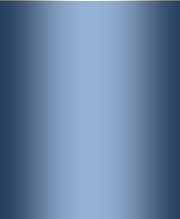 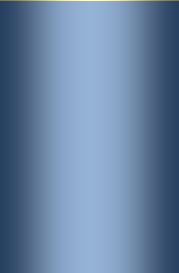 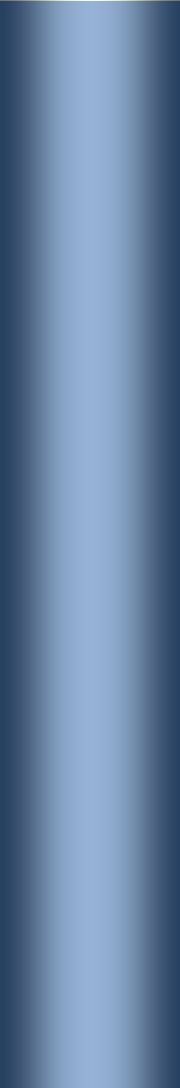 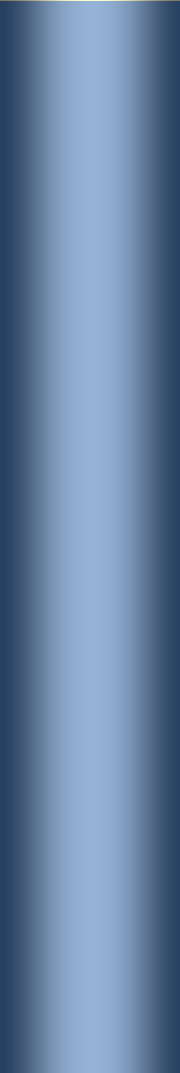 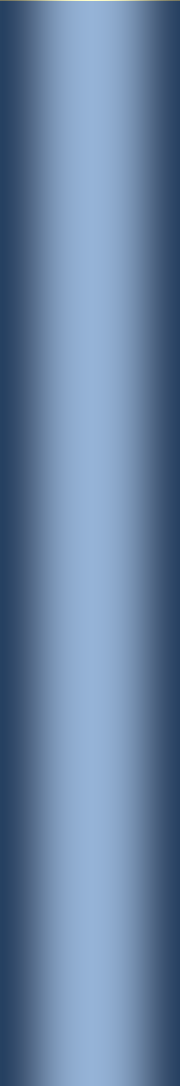 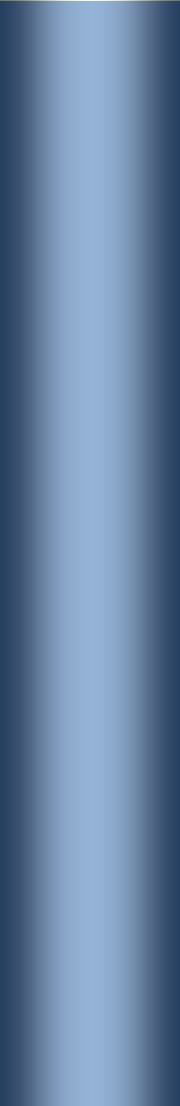 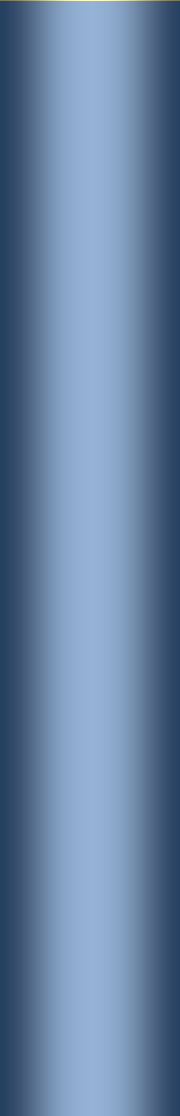 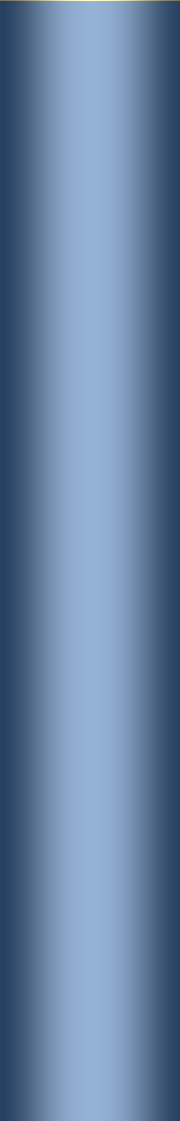 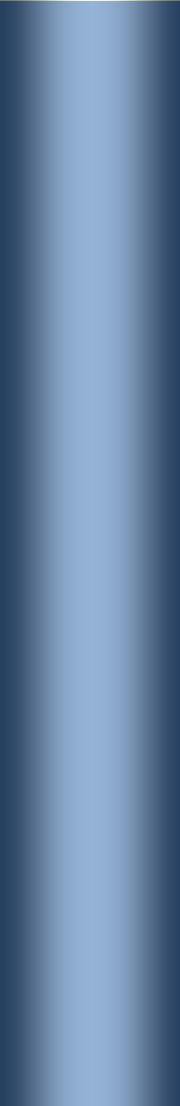 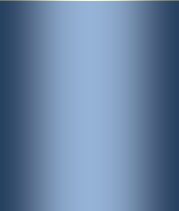 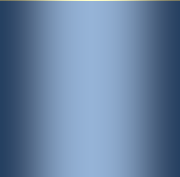 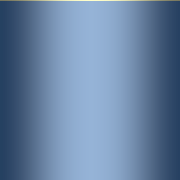 Alternate Caretaker Homes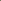 Approved Foster Care Placements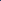 0Jul-14	Aug-14	Sep-14	Oct-14	Nov-14	Dec-14	Jan-15	Feb-15	Mar-15	Apr-15	May-15	Jun-15*Consumers under 18 years of age onlyOn average, 99.7% of children in foster care in the past 12 months were in Approved Foster Care placements.Though most DCF children are placed in Approved Foster Care placements, some are placed in alternate caretaker homes through court orders, or funded by other state agencies such as DYS.Children in Acute Psychiatric Settings6a. DCF Children Awaiting Placement from an Acute Psychiatric Hospital or Community Based Acute Treatment Program150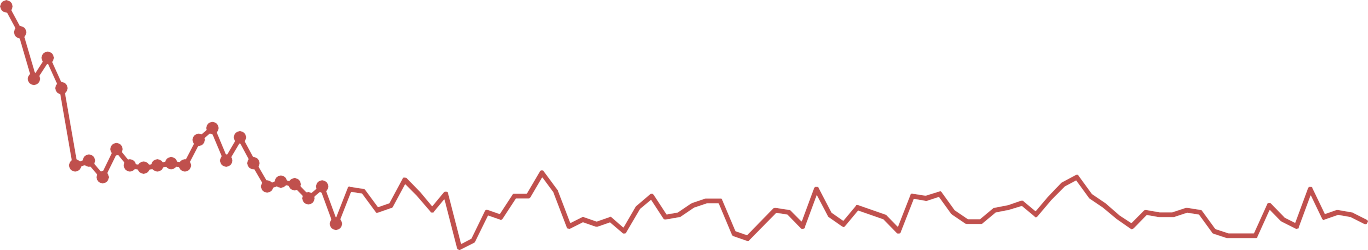 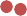 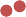 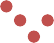 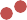 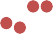 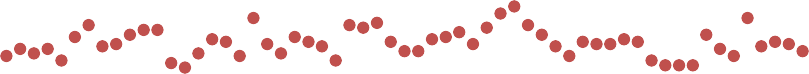 12510075502503/07  6/07  9/07 12/07 3/08  6/08  9/08 12/08 3/09  6/09  9/09 12/09 3/10  6/10  9/10 12/10 3/11  6/11  9/11 12/11 3/12  6/12  9/12 12/12 3/13  6/13  9/13 12/13 3/14  6/14  9/14 12/14 3/15  6/15Data Source: MBHP Monthly CARD ListThere has been substantial progress between March 2007 and March 2015 in reducing the number of DCF children who have remained hospitalized beyond medical necessity criteria. Accordingly, the upward trend of children awaiting placement from an Acute Psychiatric Hospital or Community Based Acute Treatment Program was turned decidedly downward, beginning in the Spring of 2007 (70% decrease since March 2007).6b. Average Number of Days* Each Case Remains Beyond that which is Medically Necessary50454035302520151050Jul	Aug	Sep	Oct	Nov	Dec	Jan	Feb	Mar	Apr	May	JunFY'14 FY'15*DATA SOURCE: MBHP Monthly CARD Report In June of 2014, 230 children left a hospital or Community Based Acute Treatment (CBAT) program (Note: some of these children were hospitalized for medical conditions only). Of these 230 children, 22remained in placement beyond that which was medically necessary. The average length of stay ofnon-medically necessary days (AND) for children remaining in a hospital or CBAT at the end of March was 30.9 days (range = 12 to 109).On average, AND stays for children remaining in a hospital or CBAT at the end of each month in FY'14 was 23.5 days. The average for FY'15 was 27.3 days (16.2% increase over FY'14).6c. Children* under DCF Care and Custody who are Being Served in Medical or Psychiatric Care Provided Through Other  Publicly-Funded Sources200180160140120100806040200Jul	Aug	Sep	Oct	Nov	Dec	Jan	Feb	Mar	Apr	May	JunFY'14 FY'15*Consumers under 18 years of age onlySignificant monthly variation is noted in the number of children in DCF care and custody who are served in medical or psychiatric facilities. On average, 140 children in DCF care and custody were served in medical or psychiatric facilities each month in FY'14. The FY'15 average was 146 children per month (4.2% increase over FY'14).Compared to the same time period in FY'14, 1 (0.8%) fewer children in DCF care and custody were served in a medical or psychiatric facility in March 2015.7. Children Served by Supervised Visitation Centers*1,0009008007006005004003002001000Jul	Aug	Sep	Oct	Nov	Dec	Jan	Feb	Mar	Apr	May	JunFY'14 FY'15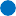 *Represents the number of child program participants in Domestic Violence Community Based Supervised Visitation ProgramsMonthly variation is noted in the number of child program participants in Domestic Violence Community Based Supervised Visitation Programs. On average, 568 children were served in these programs each month in FY'14. The FY'15 average was 634 (11.6% increase over FY'14).In the past 24 months, child participants have varied from a low of 535 to a high of 689 a difference of 154 (28.8%) children.8a. Adults and Children Served in Domestic Violence Emergency Shelter Programs1,0009008007006005004003002001000Jul	Aug	Sep	Oct	Nov	Dec	Jan	Feb	Mar	Apr	May	JunFY'14 FY'15Monthly variation in the number of adults and children served in DV Emergency Shelter Programs (i.e., residential programs for survivors of domestic violence) is driven by within-month occupancy turnover rather than underutilization of these programs.FY'15  Budget: $7,643,378.41162 roomsAnnually: $47,181.35 per room Daily: $129.26 per roomLocations: Attleboro, Boston (2), Brockton, Cambridge, Chelsea, Framingham, Haverhill, Holyoke, Jamaica Plain (2), Leominster, Lowell, New Bedford (2), Northampton, North Falmouth, Pittsfield, Quincy, Roxbury, Salem, Somerville, Springfield, Waltham, Webster, and Worcester.8b. Adults and Children Served in Domestic Violence Substance Abuse and Mental Health Residential Programs1009080706050403020100Jul	Aug	Sep	Oct	Nov	Dec	Jan	Feb	Mar	Apr	May	JunFY'14 FY'15Monthly variation in the number of adults and children served in DV Substance Abuse and Mental Health Residential Programs (i.e., long-term residential programs for survivors -and their children- who, in addition to DV, struggle with serious SA issues) is driven by within-month occupancy turnover rather than underutilization of these  programs.FY'15  Budget: $1,061,214.3522 roomsAnnually: $48,237.02 per room Daily: $132.16 per roomLocations: Amesbury, New Bedford, Springfield, and Tewksbury.8c. Adults and Children Served in Domestic Violence Housing Stabilization Programs500450400350300250200150100500Jul	Aug	Sep	Oct	Nov	Dec	Jan	Feb	Mar	Apr	May	JunFY'14 FY'15Monthly variation in the number of adults and children served in Domestic Violence Housing Stabilization Programs (i.e., long-term -12 to 18 month- transitional housing for survivors of chronic domestic violence) is driven by within-month occupancy turnover rather than underutilization of these programs.FY'15  Budget: $2,040,974.6897 roomsAnnually: $21,040.98 per room Daily: $57.65 per roomLocations: Boston (2), Chelsea, Gardner, Hyannis, Kingston, Lowell, New Bedford, Newton, and Springfield.Families Served at New Chardon Street for Women and Children50454035302520151050Jul	Aug	Sep	Oct	Nov	Dec	Jan	Feb	Mar	Apr	May	JunFY'14 FY'15Monthly variation in the number of families served in New Chardon Street is driven by within- month occupancy turnover rather than underutilization of this temporary home for women and children.FY'15  Budget: $873,259.0037 beds (+ 7 cribs)Monthly Cost: $1,966.80 per bed Daily Cost: $64.66 per bedTotal Number of Children* ServedNumber and Ages of Children Served25,00020,00015,00010,0005,0000Jul	Aug	Sep	Oct	Nov	Dec	Jan	Feb	Mar	Apr	May	JunFY'14 FY'15*Consumers under 18 years of age onlyIn the past 24 months, the number of children served has varied from a low of 38,838 to a high of 53,343; a difference of 14,505 (37.3%) children. June 2015 showed a 2.3% increase (1,161) in the number of children served relative to the same time period in FY'14. Stabilization of the growth has been observed in the past six months.10a. Ages of Children Served10a-1. Age Ranges of Children Served: Jun-1512 to 1519.8%16 to 1710.1%DOBN/A 0.2%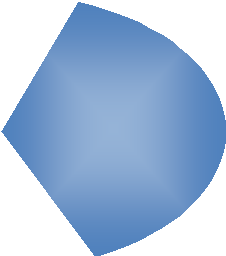 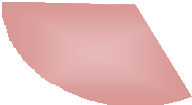 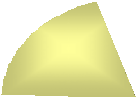 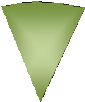 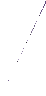 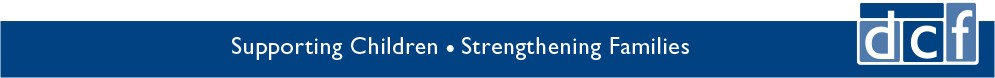 6 to 1132.4%0 to 537.6%Number of Children Served in Each Service Plan10b. Children Served in Each Service PlanChildren with =Service Plans34,54234,88135,88036,04936,14936,63136,98837,18710b-1. Number of Children in a Service Plan as a Percent of Service Plans: Jun-153Children 14.8%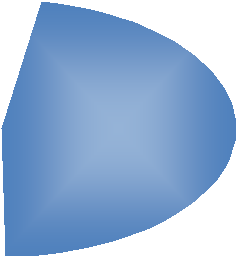 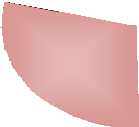 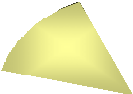 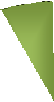 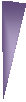 2Children 29.1%1Child 46.9%Multiple 51A ReportsFamilies (Count of Children) Receiving Multiple 51A Reports within a 10-Month Period30,000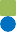 25,00020,00015,00010,000FY'14 FY'155,0000Jul	Aug	Sep	Oct	Nov	Dec	Jan	Feb	Mar	Apr	May	JunThere can be multiple 51As for one incident; therefore, some of these children only had one incident of reported abuse/neglect for which multiple 51As were filed.June 2015: The number of children with multiple 51As within a 10-Month Period (9/1/14 through 6/30/15) was 22,918 (0.3% reduction over the same time period in FY'14). Of these 22,918 children with multiple 51As: 3,034 children had 51As that were all screened-out, 2,780 children were in more than one supported investigation, and 60 children were in more than one initial assessment with a finding of concern.Case ReopeningCases Reopened within Six Months of Being Closed2001751501251007550250Jul	Aug	Sep	Oct	Nov	Dec	Jan	Feb	Mar	Apr	May	JunFY'14 FY'15Significant monthly variation is noted in the number of cases reopened within six months of being closed. On average, 133 (re-opening rate = 1.81%) cases were reopened within six months of being closed in FY'14. The FY'15 average was 119 (re-opening rate = 1.41%) cases per month (10.1% decrease over FY'14).In the past 24 months, the number of cases reopened within six months of being closed varied from a low of 92 to a high of 156; a difference of 64 (69.6%) cases.12a. Cases Reopened within Six Months as a Percent of Cases that Closed8,851	100%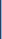 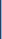 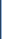 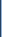 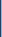 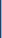 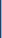 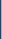 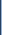 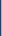 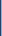 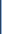 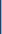 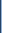 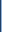 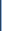 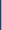 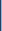 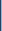 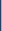 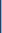 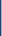 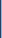 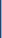 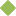 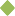 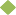 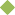 Cases that Closed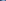 %Reopened Cases0	0%Jul-  Aug- Sep-  Oct-  Nov- Dec-  Jan-  Feb-  Mar-  Apr- May- Jun-  Jul-  Aug- Sep-  Oct-  Nov- Dec-  Jan-  Feb-  Mar- Apr- May- Jun-13     13     13     1313     1314     14     1414     14     1414     14     14     1414     1415     15     1515     15     15When the number of cases reopened within six months (Measure 12) is plotted as a percent of the cases that closed during the equivalent six month period, we observe that the reopening rate has remained relatively consistent throughout the past 24 months:Reopened Case Rate Average = 1.61% Reopened Case Rate Range = 1.15 to 2.34%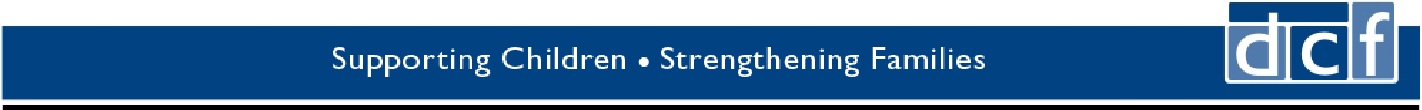 Children  Re-Entering  Out-of-Home PlacementChildren Who Return Home and then Re-Enter an Out-of-Home Placement within Six Months2001751501251007550250Jul	Aug	Sep	Oct	Nov	Dec	Jan	Feb	Mar	Apr	May	JunFY'14 FY'15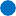 Significant monthly variation is noted in the number of children who return home and then re- enter an out-of-home placement within six months. On average, 83 (re-entry rate = 4.83%) children re-entered out-of-home placement within six months of returning home in FY'14. The FY'15 average was 88 (re-entry rate = 4.65%) children per month (6.4% increase over FY'14).In the past 24 months, the number of children who re-entered out-of-home placement within six months of returning home varied from a low of 63 to a high of 101; a difference of 38 (60.3%) children.13a. Children Who Return Home and then Re-Enter Out-of-Home Placement within 6 Mos. as a % of Children Who Reunified2,023	100%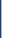 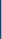 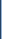 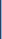 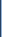 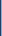 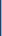 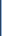 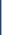 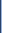 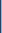 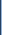 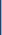 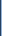 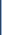 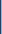 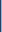 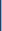 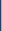 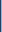 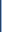 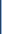 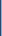 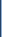 Children Who Reunified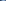 Percent Who Re- Enter Out- of-Home Placement0	0%Jul-  Aug- Sep-  Oct-  Nov- Dec-  Jan-  Feb-  Mar-  Apr- May- Jun-  Jul-  Aug- Sep-  Oct-  Nov- Dec-  Jan-  Feb-  Mar-  Apr- May- Jun-13     13     13     1313     1314     1414     14     1414     1414     14     1414     1415     15     1515     15     15When the number of children who re-enter an out-of-home placement within six months of returning home (Measure 13) is plotted as a percent of all children who returned home during the equivalent six month period, we observe that the re-entry rate has remained relatively consistent throughout the past 24 months:Re-entry Rate Average = 4.74%Re-entry Rate Range = 3.73 to 5.85%Spending* on Services Other Than Case Management*Does not include 3rd party reimbursed services or CBHI or FLEX	1No family count data.Consumers 18 Years-of-Age and Older in Out-of-Home PlacementConsumers 18 Years-of-Age and Older in Out-of-Home Placement2,0001,8001,6001,4001,2001,0008006004002000FY'14 FY'15Jul	Aug	Sep	Oct	Nov	Dec	Jan	Feb	Mar	Apr	May	JunCompared to the same time period in FY'14, 63 (3.5%) fewer consumers 18 years-of-age and older were in out-of-home placement in June 2015. Comparing June 2015 to June 2013, there has been a 2.3% (39) increase in out-of-home placement utilization for consumers 18 years-of-age and older.On average, 1,765 consumers 18 years-of-age and older were in out-of-home placement each month in FY'14. The FY'15 average was 1,775 consumers 18 years-of-age and older per month (0.6% increase over FY'14). Relative to equivalent time periods in FY'14, the modest upward trend evident in the first half of FY'15, reversed itself in the second half of FY'15.15a.Consumers 18 Years-of-Age and Older in Residential Placement1,0009008007006005004003002001000Jul	Aug	Sep	Oct	Nov	Dec	Jan	Feb	Mar	Apr	May	JunFY'14 FY'15Compared to the same time period in FY'14, 8 (5.2%) fewer consumers 18 years-of-age and older were in Residential Placement in June 2015. Comparing June 2015 to June 2013, there has been a 18.9% (23) increase in Residential Placement utilization for consumers 18 years-of-age and older.On average, 143 consumers 18 years-of-age and older were in Residential Placement each month in FY'14. The FY'15 average was 148 consumers 18 years-of-age and older per month (3.7% increase over FY'14). Relative to equivalent time periods in FY'14, the upward trend evident in the first half of FY'15, reversed itself in the second half of FY'15.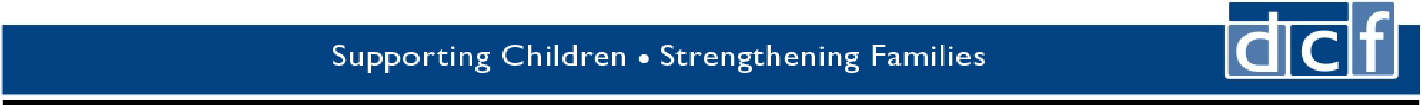 15b.Consumers 18 Years-of-Age and Older in Group Care Placement2,0001,8001,6001,4001,2001,0008006004002000Jul	Aug	Sep	Oct	Nov	Dec	Jan	Feb	Mar	Apr	May	JunFY'14 FY'15Compared to the same time period in FY'14, 15 (5.7%) more consumers 18 years-of-age and older were in Group Care in June 2015. Comparing June 2015 to June 2013, there has been a 6.2% (16) increase in Group Care utilization for consumers 18 years-of-age and older.On average, 252 consumers 18 years-of-age and older were in Group Care each month in FY'14. The FY'15 average was 283 consumers 18 years-of-age and older per month (12.2% increase over FY'14). Relative to equivalent time periods in FY'14, an upward trend has been evident in FY'15.15c.Consumers 18 Years-of-Age and Older in Foster Care2,0001,8001,6001,4001,2001,0008006004002000Jul	Aug	Sep	Oct	Nov	Dec	Jan	Feb	Mar	Apr	May	JunFY'14 FY'15Compared to the same time period in FY'14, 43 (3.9%) fewer consumers 18 years-of-age and older were in Foster Care placement in June 2015. Comparing June 2015 to June 2013, there has been a 4.2% (42) increase in Foster Care utilization for consumers 18 years-of-age and older.On average, 1,079 consumers 18 years-of-age and older were in Foster Care placement each month in FY'14. The FY'15 average was 1,086 consumers 18 years-of-age and older per month (0.6% increase over FY'14). Relative to equivalent time periods in FY'14, the modest upward trend evident in the first half of FY'15, reversed itself in the second half of FY'15.15d.Consumers 18 Years-of-Age and Older in Intensive Foster Care2,0001,8001,6001,4001,2001,0008006004002000Jul	Aug	Sep	Oct	Nov	Dec	Jan	Feb	Mar	Apr	May	JunFY'14 FY'15Compared to the same time period in FY'14, 36 (13.7%) fewer consumers 18 years-of-age and older were in Intensive Foster Care in June 2015. Comparing June 2015 to June 2013, there has been a 13.7% (36) decrease in Intensive Foster Care utilization for consumers 18 years-of-age and older.On average, 265 consumers 18 years-of-age and older were in Intensive Foster Care each month in FY'14. The FY'15 average was 233 consumers 18 years-of-age and older per month (12.3% decrease over FY'14). Relative to equivalent time periods in FY'14, a downward trend was evident in FY'15.FY'13, Q1180$311,829$156,023FY'13, Q2185$323,009$160,924FY'13, Q3296$1,272,442$636,646FY'13, Q4281$208,670$103,892FY'14, Q1328$477,636$238,818FY'14, Q2328$705,184$350,665FY'14, Q3406$1,497,612$802,583FY'14, Q4453$1,215,712$607,814FY'15, Q1481$2,272,406$1,136,203FY'15, Q2461$1,115,297$557,649FY'15, Q3461$1,483,152$741,576FY'15, Q4513$1,044,255$522,128Jul-14Aug-14Sep-14Oct-14Nov-14Dec-14Jan-15Feb-15Mar-15Apr-15May-15Jun-15<13,5373,5573,6513,6303,5993,5473,4783,5163,5813,6083,5913,51613,4863,4063,5143,5223,5083,4633,5063,5343,5393,5113,5253,49323,3313,3423,4353,4433,4783,4913,5223,4513,5143,4913,4283,36633,1233,1043,2163,2153,2403,1693,2133,2063,2413,2973,2883,27242,9482,8842,9793,0003,0423,0723,1203,1523,1803,1873,1693,11752,9952,9593,0523,0153,0523,0172,9753,0053,0583,0573,0053,01862,9582,9233,0763,1643,1723,1363,1523,1403,1853,1553,1683,10472,9302,9323,0463,0763,1143,0963,1363,1513,2383,2293,2613,15682,7782,6862,7332,7922,8312,8532,9112,8862,9462,9592,9632,95192,5142,4662,5822,6242,6292,6312,6402,7072,8102,7862,8102,812102,3982,3352,4102,4592,4662,4652,4722,5012,5432,6092,6232,590112,2362,2232,3302,3912,4302,4712,4712,4792,4922,4892,4622,420122,2642,1982,2912,3492,3822,3322,3462,3532,4292,4412,4872,438132,3592,3302,3732,4042,4482,4662,4532,4622,5482,5572,5692,517142,5142,4182,4512,5292,5312,5382,5562,5782,5952,6562,6602,599152,6202,5352,6192,6862,7102,7142,7602,7442,8192,8072,8522,838162,6922,5972,7132,7692,7892,7932,7972,8182,8892,8492,8642,807172,4122,3992,4152,4272,4472,4532,4442,4932,5442,5352,5542,519DOB N/A84727899807580707174648250,17949,36650,96451,59451,94851,78252,03252,24653,22253,29753,34352,615Region/Area4th Quarter SpendingFamily Network Support and StabilizationFY'15 YTD	Families YTDSpending	(Unduplicated)Family Network Support and StabilizationFY'15 YTD	Families YTDSpending	(Unduplicated)Family Based Services1YTD AVG $$	4th Quarter	FY'15 YTDper Family	Spending	SpendingFamily Based Services1YTD AVG $$	4th Quarter	FY'15 YTDper Family	Spending	SpendingFamily Based Services1YTD AVG $$	4th Quarter	FY'15 YTDper Family	Spending	SpendingTOTAL SPENDING FNSS & FBS4th Quarter	FY'15 YTDSpending	SpendingTOTAL SPENDING FNSS & FBS4th Quarter	FY'15 YTDSpending	SpendingAdoption  Contracts$40,427.04$141,999.5232$4,437$40,427.04$141,999.52Boston$1,226,985.38$5,250,357.87784$6,697$114,590.90$618,380.15$1,341,576.28$5,868,738.02Dimock St.261,055.391,131,878.201646,902261,055.391,131,878.20Harbor322,831.941,253,818.772275,523322,831.941,253,818.77Hyde Park255,140.901,294,417.581618,040255,140.901,294,417.58Park St.387,957.151,558,403.112306,776387,957.151,558,403.11Boston ADLU------PAS Boston-11,840.2125,920-11,840.21Northern$3,156,160.98$12,984,492.651,942$6,686$71,301.99$214,583.77$3,227,462.97$13,199,076.42Cambridge322,802.681,597,572.182007,988322,802.681,597,572.18Cape Ann477,954.751,626,112.212346,949477,954.751,626,112.21Framingham220,275.921,438,249.341748,266220,275.921,438,249.34Haverhill285,083.641,236,184.782275,446285,083.641,236,184.78Lawrence453,836.262,031,503.922617,784453,836.262,031,503.92Lowell600,888.252,249,286.283296,837600,888.252,249,286.28Lynn594,317.521,931,339.773505,518594,317.521,931,339.77Malden192,650.61853,570.461635,237192,650.61853,570.46PAS Northern8,351.3520,673.7145,1688,351.3520,673.71Southern$4,331,296.05$17,637,100.932,741$6,435$68,308.67$444,077.05$4,399,604.72$18,081,177.98Arlington435,881.881,569,385.442376,622435,881.881,569,385.44Brockton567,989.952,336,596.583656,402567,989.952,336,596.58Cape & Islands566,084.192,535,425.684535,597566,084.192,535,425.68Coastal396,032.451,740,215.243095,632396,032.451,740,215.24Fall River514,794.782,047,461.572897,085514,794.782,047,461.57New Bedford850,187.063,150,125.863798,312850,187.063,150,125.86Plymouth538,612.242,185,175.383915,589538,612.242,185,175.38Taunton/Attlebor459,711.102,065,131.243166,535459,711.102,065,131.24PAS Southern2,002.407,583.9423,7922,002.407,583.94Western$4,724,968.90$18,078,612.423,840$4,708$72,359.40$424,132.30$4,797,328.30$18,502,744.72Greenfield348,126.431,474,077.623494,224348,126.431,474,077.62Holyoke532,752.222,029,773.454354,666532,752.222,029,773.45North Central740,908.012,436,192.805164,721740,908.012,436,192.80Pittsfield275,358.901,144,144.672185,248275,358.901,144,144.67Robert Van Wart614,342.762,560,407.906104,197614,342.762,560,407.90South Central722,807.752,654,122.874765,576722,807.752,654,122.87Springfield543,497.791,979,442.404484,418543,497.791,979,442.40Worcester East539,794.212,026,894.893755,405539,794.212,026,894.89Worcester West406,254.481,750,763.764084,291406,254.481,750,763.76PAS Western1,126.3522,792.0654,5581,126.3522,792.06Central Office----$596,276.78$2,434,623.38$596,276.78$2,434,623.38TOTAL$13,479,838.35$54,092,563.399,339$5,792$922,837.74$4,135,796.6514,402,676.09$58,228,360.041,0751,0871,0871,0051,0201,041